Publicado en Murcia el 07/03/2019 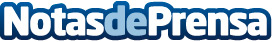 Hero se asocia al deporte español de la mano de la windsurfista Blanca ManchónLa compañía de alimentación apuesta por Blanca, seis veces campeona mundial, para apoyar su carrera deportiva. Los valores que Manchón representa: superación, entrega, esfuerzo y perseverancia, tanto como deportista como madre, han sido claves para cerrar este vínculo con la marcaDatos de contacto:CrIstina Gómez Rico - HAVAS PRNota de prensa publicada en: https://www.notasdeprensa.es/hero-se-asocia-al-deporte-espanol-de-la-mano Categorias: Nacional Gastronomía Sociedad Nautica Otros deportes Recursos humanos http://www.notasdeprensa.es